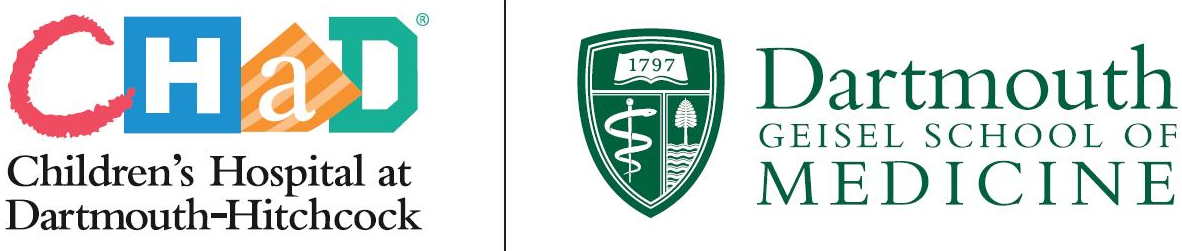 WILLIAM RANDOLPH HEARST ENDOWMENT FUNDFOR PERINATAL RESEARCH AND EDUCATIONResearch and Education ProposalsPROPOSAL DEADLINE:  Quarterly, see belowGeneral Description of FundHearst Fund monies are to be used to provide support for DHMC perinatal outreach education and research.  From its inception, the Hearst Foundation has indicated a particular interest in the regional educational focus.  The subject of proposals for educational grants should be related in some way to the overall regional perinatal outreach effort.It is our intention that, on average over a several year period, about 50% of the allocations will be used for educational activities and 50% for research.  It is anticipated that in most cases applications will be prepared by a faculty member from the Departments of Pediatrics or Obstetrics and Gynecology.  Residents, however, may submit applications with appropriate faculty support.  Resident applicants from Pediatrics should discuss their intent to apply with the residency Scholarly Activity Chair (Dr. House) prior to beginning their application. Although the amount of the grants may vary, they generally will not exceed $20,000. There are no restrictions on the use of the money available, including use for a student stipend.  Application Process:  Applications for Hearst Fund monies should be approximately four pages (single spaced) in length, with the first page inclusive of Title, Abstract, Biographical sketch and Mentor information; pages 2-3 summarizing the Background, Aims/Objectives and Hypothesis, Design/Methods, Analyses, Project Timetable, and the proposed Role of the applicant; and page 4 the Budget for the project. Additional information as appendices may be included if critical to understanding the proposal.  If your project does not fit into these headings you can leave them blank.Submission:  Proposals should be submitted to Steven Ringer, MD, PhD and Emily Baker, MD.Review Process:  All grant applications will be reviewed by the Hearst Research Committee, which will assess the scientific strengths and weaknesses of each application. In addition, expert ad hoc reviewers will be used when necessary.  Final decisions regarding funding will be made by Keith Loud, MD, Department Chair of Pediatrics and Elisabeth Erekson, MD, Interim Department Chair of Obstetrics and Gynecology. Quarterly Application Deadline:  Applications will be evaluated on a quarterly basis, first come first served, depending on the availability of unused funds.  The same standards for scientific merit will be applied and the same process used for final decisions about awards.  Applications will be reviewed quarterly in the following timeframe: January 1, April 1, July 1, and October 1.  Applications submitted after these dates will be reviewed within the next quarter.  Hearst Fund Grant ProposalTitleProposal Abstract (Maximum 250 words)Aims & Hypotheses	Methods	Study design	Expected results	DeliverablesBiographical Sketch Project Mentor/Advisor and contact information (if applicable)NameEmailPhone(PAGES 2-3)Brief Summary of Background, Aims (Objectives) and Hypotheses ObjectivesHypothesisDesignMethodsStatistical Approach/AnalysesTimelineRole (specifically)Page 4Budget and Justification1. Budget must clearly support the goals and timeline outlined in your application.2. Include a complete description of each activity.3. All relevant budget line items should include a formula (e.g. 25 people @ $10 gift card=$250)4. Please do not group multiple activities in one line item.Budget ExamplePERSONNEL (NAME, TITLE)ROLE% EFFORTTaskTaskSALARYSALARYTOTALSPERSONNEL SUBTOTALSPERSONNEL SUBTOTALSPERSONNEL SUBTOTALSPERSONNEL SUBTOTALS$ EQUIPMENTEQUIPMENTEQUIPMENTEQUIPMENTEQUIPMENTEQUIPMENTEQUIPMENTEQUIPMENT SUBTOTALEQUIPMENT SUBTOTALEQUIPMENT SUBTOTALEQUIPMENT SUBTOTALEQUIPMENT SUBTOTALEQUIPMENT SUBTOTALEQUIPMENT SUBTOTAL$SUPPLIESSUPPLIESSUPPLIESSUPPLIESSUPPLIESSUPPLIESSUPPLIESSUPPLIES SUBTOTALSUPPLIES SUBTOTALSUPPLIES SUBTOTALSUPPLIES SUBTOTALSUPPLIES SUBTOTALSUPPLIES SUBTOTALSUPPLIES SUBTOTAL$ OTHER EXPENSES (List by category)OTHER EXPENSES (List by category)OTHER EXPENSES (List by category)OTHER EXPENSES (List by category)OTHER EXPENSES (List by category)OTHER EXPENSES (List by category)OTHER EXPENSES (List by category)OTHER EXPENSES SUBTOTALOTHER EXPENSES SUBTOTALOTHER EXPENSES SUBTOTALOTHER EXPENSES SUBTOTALOTHER EXPENSES SUBTOTALOTHER EXPENSES SUBTOTALOTHER EXPENSES SUBTOTAL$ TOTAL COSTSTOTAL COSTSTOTAL COSTSTOTAL COSTSTOTAL COSTSTOTAL COSTSTOTAL COSTS$ 